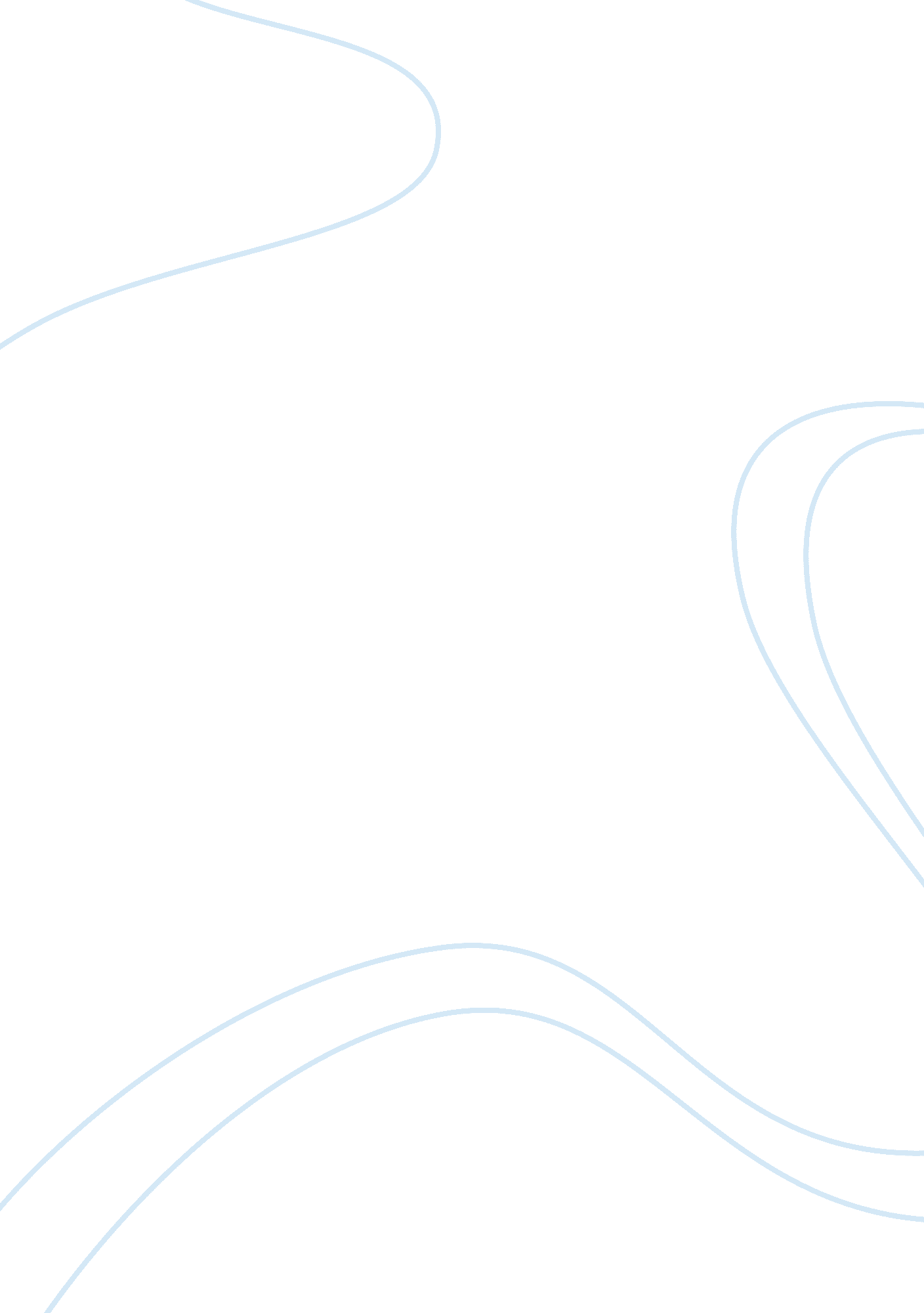 Content review: government policiesScience, Social Science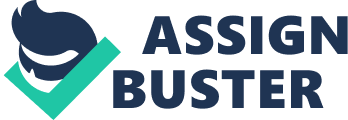 Topic: VERBAL PROMISE Presentation Rationale The chosen topic for the presentation is Verbal Promise. I have chosen this because it is an interestingarea in at will contract. This is in the context of the fact that this legal doctrine covering employer-employee relationship has already evolved through the years. In the past, at will contracts allow employers to dismiss an employee without cause and liability. Today, however, this is no longer the case. There are exceptions to rule gradually introduced through the years. Many of these already expose employers to liabilities in the event of outright employee dismissal. For instance, there is prevention in most US states for employee dismissal based on cause inimical to public policy. There is also the case of the promissory estoppel. One can also cite the legal recognition of verbal promises especially those made in the course of employer-employee dealings. What all these means is that there is a fresh call for understanding of at will contracts, particularly with respect to the impact of verbal promises in the context of its modern meaning. The at will doctrine has been modified and it is important to outline the changes and their impact to the stakeholders. The presentation will reveal different types of promises and what constitute valid in the eyes of the law especially in terms of employee job security. Clearing this issue is important for me and my current professional situation. It covers issues of ethics as well as employer and employee rights. It will allow me to have deeper insight and understanding of the topic and, hopefully, ensure that I am able to apply the acquired knowledge effectively. 
List of Sources 
Keefer, A. (2015). What Constitutes a Valid Employment Agreement? Chron. Retrieved from http://work. chron. com/constitutes-valid-employment-agreement-2098. html. 
Jeffreys, S. (2014). Verbal promises to employees: Are they enforceable? RealBusiness. Retrieved from http://realbusiness. co. uk/article/26201-verbal-promises-to-employees-are-they-enforceable. 
Lawson, J. (2000). How to Develop an Employee Handbook. New York: AMACOM. 
Notestine, K. (2000). Fundamentals of Employment Law. Chicago: American Bar Association. 
Shapiro, J. and Stefkovich, J. (2010). Ethical Leadership and Decision Making in Education: Applying Theoretical Perspectives to Complex Dilemmas, 3rd Edition. New York: Routledge. 